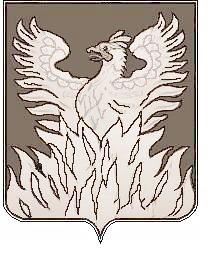 Администрациягородского поселения ВоскресенскВоскресенского муниципального районаМосковской областиП О С Т А Н О В Л Е Н И Еот 12.01.2018 № 04Об организации безопасности во время проведения крещенских купаний на территории городского поселения Воскресенск Воскресенского муниципального района Московской области в период с 18 января по 19 января 2018 годаВ целях организации и обеспечения общественного порядка, антитеррористической и пожарной безопасности, противодействию проявлениям экстремизма, а также обеспечения безопасности населения на водных объектах при проведении крещенских купаний на территории городского поселения Воскресенск с 18.01.2018 года по 19.01.2018 года, в соответствии с Федеральным законом от 06.10.2003 № 131-ФЗ «Об общих принципах организации местного самоуправления в Российской Федерации», ПОСТАНОВЛЯЮ:        1. Запретить купание и массовый отдых населения в период проведения праздника на всех водных объектах, расположенных на территории Городского поселения Воскресенск Воскресенского муниципального района Московской области, за исключением специально оборудованного места на водоеме по адресу: г. Воскресенск, мкр. Лопатинский, переулок Зеленый (озеро Светлое).2. Рекомендовать населению купание в озере Светлое, расположенному по адресу: г. Воскресенск переулок Зеленый.3. Начальнику сектора по безопасности и информационным технологиям Турлаеву А.М:3.1. Рекомендовать начальнику муниципального казенного учреждения «Единая дежурно-диспетчерская и поисково-спасательная служба» Беспалову М.Ю. с целью обеспечения подсветки зоны купания в вечернее и ночное время с 18.01.2018 г. на 19.01.2018 г. установить аварийно-осветительную установку на озере Светлое, а также палатку с тепловой пушкой.3.2. Рекомендовать начальнику УМВД России по Воскресенскому району Матросову С.В. принять дополнительные меры по поддержанию общественного порядка, безопасности дорожного движения и антитеррористической защищённости места массового купания населения.3.3. Рекомендовать начальнику Воскресенского пожарно-спасательного гарнизона Чеканову С.А. спланировать и организовать дежурство личного состава в месте проведения купания населения.3.4. Рекомендовать руководителю ГБУЗ МО «Воскресенская станция скорой помощи» Савкину Ю.А. обеспечить первоочередные выезды и по возможности организовать сопровождение бригадой скорой медицинской помощи в место проведения крещенского купания. 3.5. Рекомендовать государственному инспектору участка № 2 ФКУ «Центр ГИМС МЧС России по Московской области» Хусаинову И.Д. спланировать и организовать дежурство личного состава в местах массового купания населения.4.  Директору МКУ «БиО» Купцову М.Н. обеспечить установку ограждения места проведения крещенского купания с 18.00 18 января 2018 года до 03:00 19 января 2018 года. 5. Заместителю начальника управления по социальной политике - начальнику организационного отдела Москалевой Е.Е. обеспечить размещение (опубликование) настоящего постановления на официальном сайте городского поселения Воскресенск в соответствии с Уставом муниципального образования «Городского поселения Воскресенск» Воскресенского муниципального района Московской области. 6. Контроль за выполнением настоящего постановления возложить на первого заместителя руководителя администрации Городского поселения Воскресенск Кривоногова М.Г.Руководитель администрации 								            городского поселения Воскресенск                                                                  		В.В. Копченов